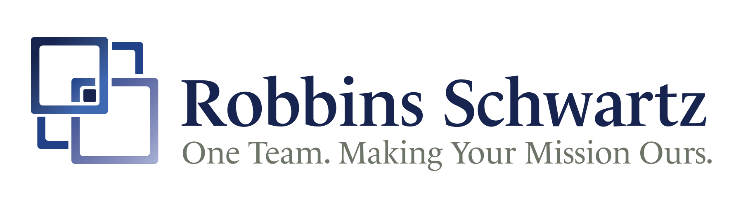 SCHOOL ADMINISTRATORS CONFERENCEOCTOBER 5, 2022 HOTEL ARISTAAGENDA8:00 a.m. – 8:30 p.m. 		REGISTRATION/BREAKFAST8:30 a.m. – 10:00 a.m.		GENERAL SESSIONSpeech and Expression in Today’s Social and Political Climate 10:00 a.m. – 10:15 a.m.		Break / Switch Rooms				PLEASE SELECT ONE TOPIC TO ATTEND10:15 a.m. – 11:15 a.m.		Session 1Student and Employee Diversity, Equity, and Inclusion Initiatives:  Ensuring Institutional DEI Efforts Survive Legal ChallengesCommon Construction Problems and Disputes11:15 a.m. – 11:30 a.m. 		Break/ Switch Rooms				PLEASE SELECT ONE TOPIC or LUNCH 11:30 a.m. – 12:30 p.m.		Session 2 / Lunch 1Addressing Employee Mental Health Conditions in the Post COVID-19 WorkplaceProtecting Your Property Tax base and Revenue: PTAB and Tax Rate Objection Intervention12:30 p.m. – 12:45 p.m.		Break/Switch Rooms				PLEASE SELECT ONE TOPIC or LUNCH12:45 p.m. – 1:45 p.m.		Session 3 / Lunch 2Addressing Staffing Shortages and Ensuring FAPE to Student with DisabilitiesPublic Bidding and Procurement: Meeting the Legal Requirements and Strategies for Purchasing the Goods and Services that You Want 1:45 p.m. – 2:00 p.m.		Break/Switch Rooms		PLEASE SELECT ONE TOPIC TO ATTEND2:00 p.m. – 2:50 p.m.		Session 4Bargaining Update: The Impact of Staffing Shortages and InflationBest Practices and Legal Considerations when Conducting Student InvestigationsRobbinsSchwartzChicago55 West Monroe StreetSuite 800Chicago, IL 60603p 312.332.7760f  312.332.7768Champaign301 North Neil StreetSuite 400Champaign, IL 61820p 217.363.3040f 217.356.3548Collinsville510 Regency CentreCollinsville, IL 62234p 618.343.3540f  618.343.3546Lisle550 Warrenville RoadSuite 460Lisle, IL 60532-4311p: 630.929.3639f: 630.783.3231Rockford6957 Olde Creek Road #2300Suite 310Rockford, IL 61114p 815.390.7090